Mercredi Lis pendant 15 minutesJ’ai lu le livre : _____________________________________________________________________ □ seul 		□avec papa/maman  		□ avec mon frère/ma soeurMath – Les additions en colonne  Écris et fais les additions suivantes.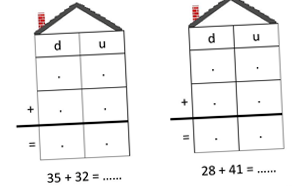 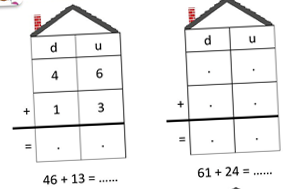 JeudiLis pendant 15 minutesJ’ai lu le livre : ________________________________________________________________________ □ seul 		□avec papa/maman  		□ avec mon frère/ma soeurLe sujetSouligne le sujet dans chaque phrase (l’assiette bleue)Mes poissons rouges tournent en rond.Le requin lutin a un drôle de nez. La dent du narval mesure jusqu’à 3 mètres. Elle nage avec les dauphins. Le plastique est très polluant.VendrediLis pendant 15 minutesJ’ai lu le livre : ________________________________________________ □ seul 		□avec papa/maman  		□ avec mon frère/ma soeurFrançais – Les éléments de la phraseDessine les assiettes de couleur au-dessus des groupes de mots dans ces phrases :Exemple : 	La fourmi mange un bout de pain.- L’oiseau chante une chanson.- Ma chaussure est trop petite.- Il déplace les chaises.- Nous jouons au ballon.- Hier, la porte était fermée.LundiLis pendant 15 minutesJ’ai lu le livre : ________________________________________________ □ seul 		□avec papa/maman  		□ avec mon frère/ma soeurMath :      Écris et résous les additions suivantes : 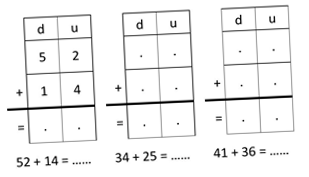 MardiLis pendant 15 minutesJ’ai lu le livre : ________________________________________________ □ seul 		□avec papa/maman  		□ avec mon frère/ma soeurFrançais – Les éléments de la phraseInvente 3 phrases en respectant les groupes demandés (les assiettes)._________________________________________________________________________________________________________________________________________________________________________________________________________________________________________________________________________________Commentaires sur les devoirs :________________________________________________________________________________________________________________________________________________________________